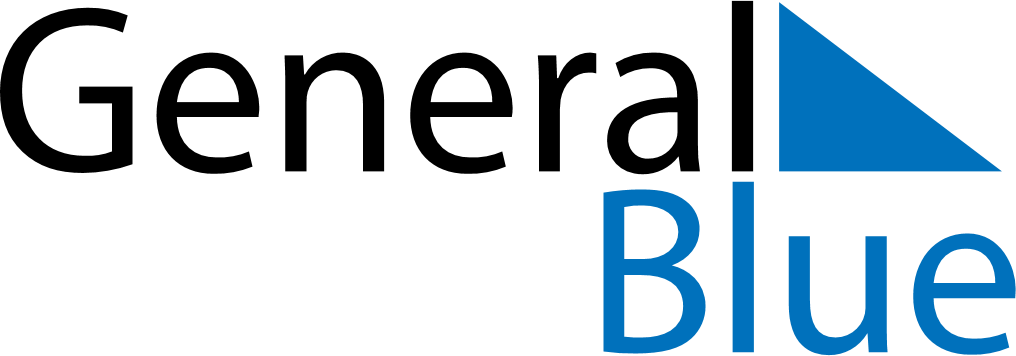 October 2021October 2021October 2021CuracaoCuracaoMondayTuesdayWednesdayThursdayFridaySaturdaySunday12345678910Curaçao Day111213141516171819202122232425262728293031